Julio 11, 2022Volkswagen impulsa el deporte en Puebla; la Marca se suma al Campeonato Nacional Juvenil de Tenis “Puebla 2022”“Las personas primero” es uno de los pilares fundamentales de Volkswagen, mismo que se reforzó con el New Brand Design de la Marca, por lo que la compañía automotriz ve al deporte como un elemento fundamental en el desarrollo positivo de todas las personas.En este sentido, Volkswagen se suma al Campeonato Nacional Juvenil de Tenis “Puebla 2022”, en donde además de apoyar a esta disciplina deportiva, la “Marca más querida de México”, refrenda su compromiso con su casa: Puebla, a fin de brindar oportunidades de valor para la comunidad. El Torneo se realizará del 16 al 23 de Julio en cinco sedes diferentes en la Ciudad de Puebla y contará con la participación de más de 600 competidores. Se prevé que este evento deje al Estado una derrama económica de 30 millones de pesos, aproximadamente. Esta alianza permite promover dos industrias fundamentales para el desarrollo de las comunidades, tanto para Puebla como para México: la automotriz y el deportiva, además de la promoción a la salud que el deporte conlleva, la convivencia familiar, el espíritu de sana competencia.Volkswagen de México es una de las empresas más importantes de Puebla, al generar múltiples empleos en la región y contribuir al desarrollo económico y profesional de miles de personas.El Campeonato Nacional Juvenil de Tenis “Puebla 2022”, es líder de los cinco torneos de este nivel que se realizan en el calendario de la Federación Mexicana de Tenis y, además, fortalece las oportunidades y la proyección de los jóvenes talentos que, en breve, estarán desarrollando sus carreras a gran escala.#VolkswagenVolkswagen se suma al Campeonato Nacional Juvenil de Tenis “Puebla 2022”, en donde además de apoyar a esta disciplina deportiva, la Marca refrenda su compromiso con el desarrollo integral de Puebla.Contacto para prensaVolkswagen MéxicoMarion FröhnerRelaciones Públicasmarion.frohner@vw.com.mx 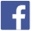 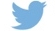 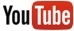 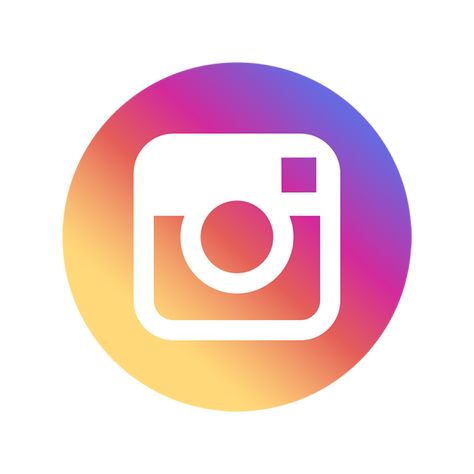 Más información en:https://www.vw.com.mx/Sobre Volkswagen de MéxicoLas oficinas corporativas de Volkswagen de México, así como la planta armadora de vehículos se localizan en el Estado de Puebla, a 120 km al sureste de la ciudad de México. En enero de 2013, en Silao, Guanajuato inició operaciones la Planta de Motores Guanajuato. En 2021, Volkswagen de México produjo 294,408 vehículos. Asentada sobre una superficie de 300 hectáreas, la planta de vehículos de Volkswagen de México es una de las más grandes del Grupo Volkswagen. En esta factoría se producen los modelos Jetta, Tiguan, versión larga y Taos. La Planta de Motores Guanajuato está asentada sobre una superficie de 60 hectáreas; en esta fábrica se producen el motor EA211 y la tercera generación de motores EA888. Volkswagen de México comercializa en el mercado doméstico las marcas del Grupo Volkswagen: Volkswagen, Volkswagen Vehículos Comerciales, SEAT, Cupra, Audi, Bentley y Porsche. En 2021, estas marcas entregaron 130,115 vehículos ligeros a sus clientes.